                       甲骨新綴3-4則             【首發】 黃文 (首都師範大學文學院)第三則 A：屯南2760+B：屯南4180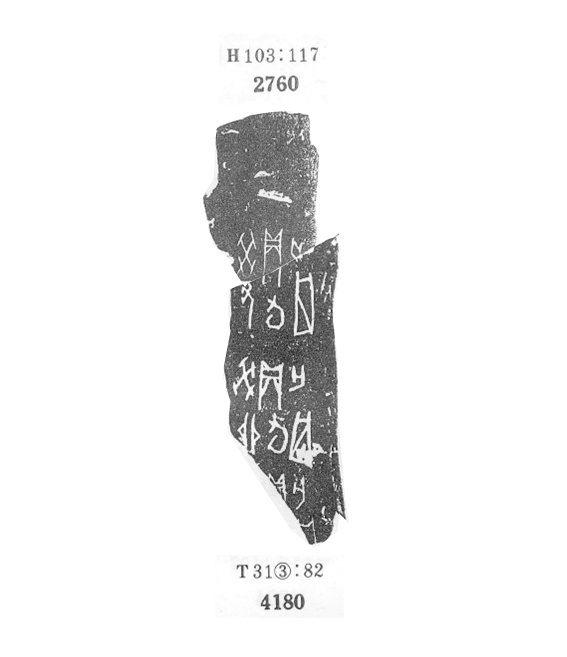 A殘斷的“貞”“亡”兩字可與B殘劃綴合，綴合后“貞”“亡”還原原貌。第四則 A：屯南3665+B：屯南362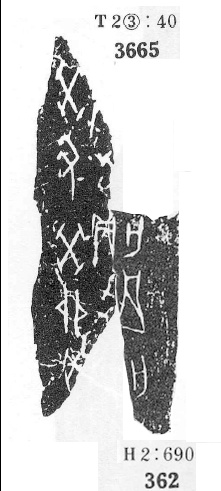 A與B綴合后，還原了“貞”字原貌，A與B應可以綴合。（綴合得到黃天樹師的悉心指導，謹致謝忱。）